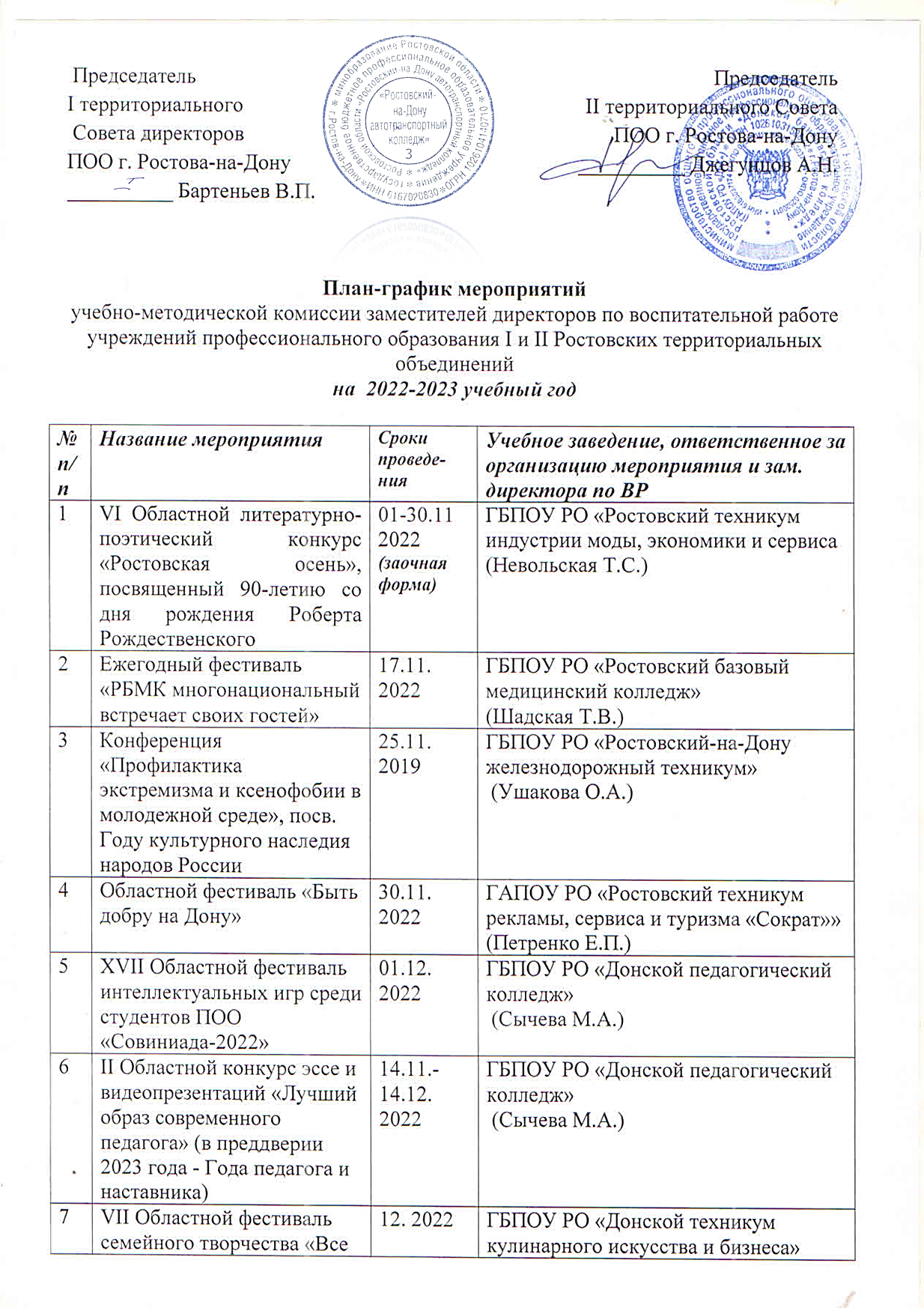 7начинается с семьи»12. 2022 (Аношенко Е.Н.)8Форум  «Достоинство и честь», посв. памяти воинов, исполнивших интернациональный долг за пределами границ своей Родины17.02.2023ГБПОУ РО «Ростовский колледж металлообработки и автосервиса»(Винникова О.В.)9Литературный конкурс «Ростовская весна», посв. юбилею Закруткина В.А. 27.03.2023ГБПОУ РО «Ростовский колледж металлообработки и автосервиса»(Винникова О.В.)10Областной Фестиваль художественной самодеятельности для лиц с ограниченными возможностями здоровья и инвалидов «Мир один для всех»31.03. 2023 ГБПОУ РО «Ростовский-на- Дону колледж связи и информатики» (Калинина Н.Г.)11Фестиваль духовной музыки и поэзии «Твори добро и красоту» 15.04.2023ГБПОУ РО «Ростовский колледж культуры»(Балека Л.С.)12Региональная научно-практическая конференция «Традиции и инновации в воспитании гражданина и патриота в организациях среднего профессионального образования»19.05.2023, 19.00(очно-дистанционный формат)ГБПОУ РО «Ростовский колледж водного транспорта»(Воробьев М.С.)13XVII Студенческий бал «Блистанье Пушкинской эпохи»06.06.2023,19.00.ГБПОУ РО «Донской педагогический колледж»(Сычева М.А.)14Подведение итогов  работы УМК за учебный год25.06.2023 ГБПОУ РО «Донской педагогический колледж»(Сычева М.А.)